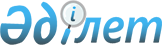 Об утверждении Хромтауского районного бюджета на 2022-2024 годы
					
			С истёкшим сроком
			
			
		
					Решение Хромтауского районного маслихата Актюбинской области от 24 декабря 2021 года № 146. Зарегистрировано в Министерстве юстиции Республики Казахстан 27 декабря 2021 года № 26088. Прекращено действие в связи с истечением срока
      В соответствии с пунктом 2 статьи 9 Бюджетного Кодекса Республики Казахстан, со статьей 6 Закона Республики Казахстан "О местном государственном управлении и самоуправлении в Республике Казахстан", Хромтауский районный маслихат РЕШИЛ:
      1. Утвердить районный бюджет на 2022-2024 годы согласно приложениям 1, 2 и 3 соответственно, в том числе на 2022 год в следующих объемах:
      1) доходы – 10 814 743,2 тысяч тенге, в том числе:
      налоговые поступления – 7 709 083 тысяч тенге;
      неналоговые поступления – 12 747 тысяч тенге;
      поступления от продажи основного капитала – 11 170 тысяч тенге;
      поступления трансфертов – 3 081 743,2 тысяч тенге;
      2) затраты – 11 885 386,9 тысяч тенге;
      3) чистое бюджетное кредитование – 81 602,5 тысяч тенге, в том числе:
      бюджетные кредиты – 96 668,5 тысяч тенге;
      погашение бюджетных кредитов – 15 066 тысяч тенге;
      4) сальдо по операциям с финансовыми активами – 0 тенге, в том числе:
      приобретение финансовых активов – 0 тенге;
      поступления от продажи финансовых активов государства – 0 тенге;
      5) дефицит (профицит) бюджета – -1 152 246,2 тысяч тенге; 
      6) финансирование дефицита (использование профицита) бюджета – 
      1 152 246,2 тысяч тенге, в том числе:
      поступление займов – 94 123,7 тысяч тенге;
      погашение займов – 15 066,8 тысяч тенге;
      используемые остатки бюджетных средств – 1 073 189,3 тысяч тенге.
      Сноска. Пункт 1 – в редакции решения Хромтауского районного маслихата Актюбинской области от 30.11.2022 № 298 (вводится в действие с 01.01.2022).


      2. Установить, что в доход районного бюджета зачисляются:
      индивидуальный подоходный налог по нормативам распределения доходов, установленным областным маслихатом, за исключением индивидуального подоходного налога по доходам, подлежащими обложению самостоятельно физическими лицами, у которых на территории города районного значения, села, поселка расположено заявленное при постановке на регистрационный учет в органе государственных доходов:
      место нахождения – для индивидуального предпринимателя, частного нотариуса, частного судебного исполнителя, адвоката, профессионального медиатора;
      место жительства – для остальных физических лиц;
      индивидуальный подоходный налог с физических лиц, уплативших единый совокупный платеж в соответствии с законами Республики Казахстан, по нормативам распределения доходов, установленным областным маслихатом;
      корпоративный подоходный налог по нормативам распределения доходов, установленным областным маслихатом, за исключением поступлений от субъектов крупного предпринимательства по перечню, утверждаемому центральным уполномоченным органом по государственному планированию совместно с центральным уполномоченным органом по исполнению бюджета, и поступлений от организаций нефтяного сектора;
      социальный налог по нормативам распределения доходов, установленным областным маслихатом;
      налог на имущество физических и юридических лиц, индивидуальных предпринимателей, за исключением налога на имущество физических лиц по объектам обложения данным налогом, находящимся на территории города районного значения, села, поселка, сельского округа;
      земельный налог, за исключением земельного налога на земли населенных пунктов с физических и юридических лиц на земельные участки, находящиеся на территории города районного значения, села, поселка;
      налог на транспортные средства, за исключением налога на транспортные средства:
      с физических лиц, место жительства которых находится на территории города районного значения, села, поселка;
      с юридических лиц, место нахождения которых, указываемое в их учредительных документах, располагается на территории города районного значения, села, поселка;
      фиксированный налог;
      акцизы на:
      все виды спирта, произведенные на территории Республики Казахстан;
      алкогольную продукцию, произведенную на территории Республики Казахстан;
      пиво с объемным содержанием этилового спирта не более 0,5 процента, произведенное на территории Республики Казахстан;
      табачные изделия, произведенные на территории Республики Казахстан;
      легковые автомобили (кроме автомобилей с ручным управлением или адаптером ручного управления, специально предназначенных для инвалидов), произведенные на территории Республики Казахстан;
      бензин (за исключением авиационного) и дизельное топливо;
      плата за пользование земельными участками, за исключением земельных участков, находящихся на территории города районного значения, села, поселка;
      налоговым поступлением в бюджет города областного значения является единый земельный налог;
      лицензионный сбор за право занятия отдельными видами деятельности;
      плата за пользование лицензиями на занятие отдельными видами деятельности;
      сбор за государственную регистрацию юридических лиц и учетную регистрацию филиалов и представительств, а также их перерегистрацию, за исключением юридических лиц, являющихся коммерческими организациями, их филиалов и представительств;
      сбор за государственную регистрацию транспортных средств, а также их перерегистрацию;
      сбор за государственную регистрацию залога движимого имущества и ипотеки судна или строящегося судна;
      плата за размещение наружной (визуальной) рекламы на открытом пространстве за пределами помещений в городе областного значения, в полосе отвода автомобильных дорог общего пользования, проходящих через территорию города областного значения;
      государственная пошлина, кроме консульского сбора и государственных пошлин, зачисляемых в республиканский бюджет.
      Неналоговыми поступлениями в районный (города областного значения) бюджет являются:
      доходы от коммунальной собственности:
      поступления части чистого дохода коммунальных государственных предприятий, созданных по решению акимата района (города областного значения);
      дивиденды на государственные пакеты акций, находящиеся в коммунальной собственности района (города областного значения);
      доходы на доли участия в юридических лицах, находящиеся в коммунальной собственности района (города областного значения);
      доходы от аренды имущества коммунальной собственности района (города областного значения), за исключением доходов от аренды имущества коммунальной собственности района (города областного значения), находящегося в управлении акимов города районного значения, села, поселка, сельского округа;
      вознаграждения по кредитам, выданным из районного (города областного значения) бюджета;
      другие доходы от коммунальной собственности района (города областного значения);
      поступления от реализации товаров (работ, услуг) государственными учреждениями, финансируемыми из районного (города областного значения) бюджета;
      поступления денег от проведения государственных закупок, организуемых государственными учреждениями, финансируемыми из районного (города областного значения) бюджета;
      штрафы, налагаемые государственными учреждениями, финансируемыми из районного (города областного значения) бюджета, за исключением штрафов, налагаемых акимами городов районного значения, сел, поселков, сельских округов;
      отчисления недропользователей на социально-экономическое развитие региона и развитие его инфраструктуры по нормативам распределения доходов, установленным областным маслихатом;
      туристские взносы для иностранцев;
      другие неналоговые поступления в районный (города областного значения) бюджет.
      Поступлениями в районный (города областного значения) бюджет от продажи основного капитала являются:
      деньги от продажи государственного имущества, закрепленного за государственными учреждениями, финансируемыми из районного (города областного значения) бюджета;
      поступления от продажи земельных участков, за исключением поступлений от продажи земельных участков сельскохозяйственного назначения или находящихся на территории города районного значения, села, поселка;
      плата за продажу права аренды земельных участков, за исключением земельных участков, находящихся на территории города районного значения, села, поселка.
      Поступлениями трансфертов в районный (города областного значения) бюджет являются трансферты из областного бюджета и бюджетов городов районного значения, сел, поселков, сельских округов.
      В районный (города областного значения) бюджет зачисляются поступления от погашения выданных из районного (города областного значения) бюджета кредитов, продажи финансовых активов государства, находящихся в коммунальной собственности района (города областного значения), займов местного исполнительного органа района (города областного значения).
      3. Принять к сведению и руководству, что с 1 января 2022 года:
      1) минимальный размер заработной платы 60 000 тенге;
      2) минимальный размер государственной базовой пенсионной выплаты 19 450 тенге;
      3) минимальный размер пенсии 46 302 тенге;
      4) месячный расчетный показатель для исчисления пособий и иных социальных выплат, а также, для применения штрафных санкций, налогов и других платежей в соответствии с законодательством Республики Казахстан 3 063 тенге;
      5) величина прожиточного минимума для исчисления размеров базовых социальных выплат 36 018 тенге.
      Установить с 1 апреля 2022 года:
      1) минимальный размер государственной базовой пенсионной выплаты – 20 191 тенге;
      2) минимальный размер пенсии – 48 032 тенге;
      3) месячный расчетный показатель для исчисления пособий и иных социальных выплат – 3 180 тенге;
      4) величину прожиточного минимума для исчисления размеров базовых социальных выплат – 37 389 тенге.
      Сноска. Пункт 3 с изменениями, внесенными решением Хромтауского районного маслихата Актюбинской области от 07.06.2022 № 218 (вводится в действие с 01.01.2022).


      4. Установить в районном бюджете на 2022 год распределение общей суммы поступлений от налогов в следующих размерах:
      1) по индивидуальному подоходному налогу с доходов, облагаемых у источника выплаты 60 процентов;
      2) по социальному налогу 60 процентов;
      3) корпоративный подоходный налог с предприятий, исключая доходы организаций нефтяного сектора 60 процентов.
      5. Учесть в районном бюджете на 2022 год трансферты, передаваемые из нижестоящего бюджета в областной бюджет, в том числе:
      на сферу образования в сумме 3 290 776 тысяч тенге;
      на содержание подведомственной организации по спорту 51 956 тысяч тенге;
      на содержание и оказание услуг в сфере ветеринарии 63 258 тысяч тенге;
      поступление трансфертов из районного бюджета в областной бюджет 148 715 тысяч тенге.
      6. Учесть в районном бюджете на 2022 год субвенции, передаваемые из районного бюджета в бюджеты города районного значения, сельских округов в сумме 765 295 тысяч тенге.
      7. Учесть в районном бюджете на 2022 год поступление целевых текущих трансфертов и трансфертов на развитие из Национального фонда и республиканского бюджета:
      1) на выплату государственной адресной социальной помощи;
      2) на обеспечение прав и улучшение качества жизни инвалидов в Республике Казахстан;
      3) на субсидирование затрат работодателя на создание специальных рабочих мест для трудоустройства инвалидов;
      4) на повышение заработной платы работников государственных организаций: медико-социальных учреждений стационарного и полустационарного типов, организаций надомного обслуживания, временного пребывания, центров занятости населения;
      5) на повышение заработной платы отдельных категорий гражданских служащих, работников организаций, содержащихся за счет средств государственного бюджета, работников казенных предприятий;
      6) на установление доплат к должностному окладу за особые условия труда в организациях культуры и архивных учреждениях управленческому и основному персоналу государственных организаций культуры и архивных учреждений;
      7) на реализацию мероприятий по социальной и инженерной инфраструктуре в сельских населенных пунктах в рамках проекта "Ауыл – Ел бесігі";
      8) на финансирование приоритетных проектов транспортной инфраструктуры;
      9) на развитие продуктивной занятости и массового предпринимательства;
      10) на развитие системы водоснабжения и водоотведения в сельских населенных пунктах.
      Распределение указанных текущих целевых трансфертов определяется на основании постановления районного акимата.
      8. Учесть в районном бюджете на 2022 год поступление кредитов из республиканского бюджета на:
      1) реализацию мер социальной поддержки специалистов. Распределение указанных текущих трансфертов определяется на основании постановления районного акимата.
      9. Учесть в районом бюджете на 2022 год поступление с областного бюджета целевые текущие трансферты и трансферты на развитие:
      1) на выплату государственной адресной социальной помощи;
      2) на финансирование приоритетных проектов транспортной инфраструктуры;
      3) на содействие занятости населения;
      4) на вспомогательные компенсаторные средства;
      5) на специальные средства передвижения;
      6) на протезно-ортопедические средства;
      7) на капитальный и средний ремонт автомобильных дорог районного значения и улиц населенных пунктов;
      8) на развитие продуктивной занятости и массового предпринимательства;
      9) на развитие системы водоснабжения и водоотведения в сельских населенных пунктах;
      10) на проектирование и (или) строительство, реконструкция жилья коммунального жилищного фонда;
      Распределение указанных текущих целевых трансфертов определяется на основании постановления районного акимата.
      10. Утвердить резерв местного исполнительного органа района на 2022 год в сумме 100 000 тысяч тенге.
      11. Настоящее решение вводится в действие с 1 января 2022 года. Хромтауский районный бюджет на 2022 год
      Сноска. Приложение 1 – в редакции решения Хромтауского районного маслихата Актюбинской области от 30.11.2022 № 298 (вводится в действие с 01.01.2022). Хромтауский районный бюджет на 2023 год Хромтауский районный бюджет на 2024 год
					© 2012. РГП на ПХВ «Институт законодательства и правовой информации Республики Казахстан» Министерства юстиции Республики Казахстан
				
      Секретарь Хромтауского районного маслихата 

Д. Мулдашев
Приложение 1 к решению Хромтауского районного маслихата от 24 декабря 2021 года № 146
Категория
Категория
Категория
Категория
Сумма (тысяч тенге)
Класс
Класс
Класс
Сумма (тысяч тенге)
Подкласс
Подкласс
Сумма (тысяч тенге)
Наименование
Сумма (тысяч тенге)
1
2
3
4
5
I. Доходы
10 814 743,2
1
Налоговые поступления
7 709 083
01
Подоходный налог
3 526 600 
1
Корпоративный подоходный налог
628 240
2
Индивидуальный подоходный налог
2 898 360
03
Социальный налог
2 354 383
1
Социальный налог
2 354 383
04
Налоги на собственность
1 800 000
1
Налоги на имущество
1 800 000
05
Внутренние налоги на товары, работы и услуги
22 100
2
Акцизы
4 000
4
Сборы за ведение предпринимательской и профессиональной деятельности
18 100
08
Обязательные платежи, взимаемые за совершение юридически значимых действий и (или) выдачу документов уполномоченными на то государственными органами или должностными лицами
6 000
1
Государственная пошлина
6 000
2
Неналоговые поступления
12 747
01
Доходы от государственной собственности
11 261
5
Доходы от аренды имущества, находящегося в государственной собственности
11 167
7
Вознаграждения по кредитам, выданным из государственного бюджета
94
04
Штрафы, пени, санкции, взыскания, налагаемые государственными учреждениями, финансируемыми из государственного бюджета, а также содержащимися и финансируемыми из бюджета (сметы расходов) Национального Банка Республики Казахстан
125
1
Штрафы, пени, санкции, взыскания, налагаемые государственными учреждениями, финансируемыми из государственного бюджета, а также содержащимися и финансируемыми из бюджета (сметы расходов) Национального Банка Республики Казахстан, за исключением поступлений от организаций нефтяного сектора и в Фонд компенсации потерпевшим
125
06
Прочие неналоговые поступления
1 361
1
Прочие неналоговые поступления
1 361
3
Поступления от продажи основного капитала
11 170
01
Продажа государственного имущества, закрепленного за государственными учреждениями
11 170
1
Продажа государственного имущества, закрепленного за государственными учреждениями
11 170
4
Поступления трансфертов
3 081 743,2
02
Трансферты из вышестоящих органов государственного управления
3 081 743,2
2
Трансферты из областного бюджета
3 081 743,2
Функциональная группа
Функциональная группа
Функциональная группа
Функциональная группа
Функциональная группа
Сумма (тысяч тенге)
Функциональная подгруппа
Функциональная подгруппа
Функциональная подгруппа
Функциональная подгруппа
Сумма (тысяч тенге)
Администратор бюджетных программ
Администратор бюджетных программ
Администратор бюджетных программ
Сумма (тысяч тенге)
Программа
Программа
Сумма (тысяч тенге)
Наименование
Сумма (тысяч тенге)
1
2
3
4
5
6
II. Затраты
11 885 386,9
01
Государственные услуги общего характера
2 208 953
1
Представительные, исполнительные и другие органы, выполняющие общие функции государственного управления
379 102
112
Аппарат маслихата района (города областного значения)
47 377
001
Услуги по обеспечению деятельности маслихата района (города областного значения)
45 525
005
Повышение эффективности деятельности депутатов маслихатов
1 852
122
Аппарат акима района (города областного значения)
331 725
001
Услуги по обеспечению деятельности акима района (города областного значения)
213 685
003
Капитальные расходы государственного органа
15 099
113
Целевые текущие трансферты нижестоящим бюджетам
102 941
2
Финансовая деятельность
2 087
459
Отдел экономики и финансов района (города областного значения)
2 087
003
Проведение оценки имущества в целях налогооблажения
1 939
010
Приватизация, управление коммунальным имуществом, постприватизационная деятельность и регулирование споров, связанных с этим
148
9
Прочие государственные услуги общего характера
1 827 764
458
Отдел жилищно-коммунального хозяйства, пассажирского транспорта и автомобильных дорог района (города областного значения)
1 745 906
001
Услуги по реализации государственной политики на местном уровне в области жилищно-коммунального хозяйства, пассажирского транспорта и автомобильных дорог
115 251
013
Капитальные расходы государственного органа
2 367
113
Целевые текущие трансферты нижестоящим бюджетам
1 628 288
459
Отдел экономики и финансов района (города областного значения)
81 858
001
Услуги по реализации государственной политики в области формирования и развития экономической политики, государственного планирования, исполнения бюджета и управления коммунальной собственностью района (города областного значения)
81 236
015
Капитальные расходы государственного органа
622
02
Оборона
19 503,2
1
Военные нужды
13 900,2
122
Аппарат акима района (города областного значения)
13 900,2
005
Мероприятия в рамках исполнения всеобщей воинской обязанности
13 900,2
2
Организация работы по чрезвычайным ситуациям
5 603
122
Аппарат акима района (города областного значения)
5 603
006
Предупреждение и ликвидация чрезвычайных ситуаций масштаба района (города областного значения)
5 603
03
Общественный порядок, безопасность, правовая, судебная, уголовно-исполнительная деятельность
447
9
Прочие услуги в области общественного порядка и безопасности
447
458
Отдел жилищно-коммунального хозяйства, пассажирского транспорта и автомобильных дорог района (города областного значения)
447
021
Обеспечение безопасности дорожного движения в населенных пунктах
447
06
Социальная помощь и социальное обеспечение
702 892
1
Социальное обеспечение
32 144
451
Отдел занятости и социальных программ района (города областного значения)
32 144
005
Государственная адресная социальная помощь
32 144
2
Социальная помощь
595 735
451
Отдел занятости и социальных программ района (города областного значения)
595 735
002
Программа занятости
292 241
004
Оказание социальной помощи на приобретение топлива специалистам здравоохранения, образования, социального обеспечения, культуры, спорта и ветеринарии в сельской местности в соответствии с законодательством Республики Казахстан
12 498
006
Оказание жилищной помощи
279
007
Социальная помощь отдельным категориям нуждающихся граждан по решениям местных представительных органов
104 425
017
Обеспечение нуждающихся лиц с инвалидностью обязательными гигиеническими средствами и предоставление услуг специалистами жестового языка, индивидуальными помощниками в соответствии с индивидуальной программой реабилитации лица с инвалидностью
140 268
023
Обеспечение деятельности центров занятости населения
46 024
9
Прочие услуги в области социальной помощи и социального обеспечения
75 013
451
Отдел занятости и социальных программ района (города областного значения)
75 013
001
Услуги по реализации государственной политики на местном уровне в области обеспечения занятости и реализации социальных программ для населения
40 332
011
Оплата услуг по зачислению, выплате и доставке пособий и других социальных выплат
1 000
050
Обеспечение прав и улучшение качества жизни лиц с инвалидностью в Республике Казахстан
14 255
113
Целевые текущие трансферты нижестоящим бюджетам
19 426
07
Жилищно-коммунальное хозяйство
1 335 540,4
1
Жилищное хозяйство
331 912,4
458
Отдел жилищно-коммунального хозяйства, пассажирского транспорта и автомобильных дорог района (города областного значения)
12 500
004
Обеспечение жильем отдельных категорий граждан
12 500
466
Отдел архитектуры, градостроительства и строительства района (города областного значения)
319 412,4
003
Проектирование и (или) строительство, реконструкция жилья коммунального жилищного фонда
206 547,4
004
Проектирование, развитие и (или) обустройство инженерно-коммуникационной инфраструктуры
112 865
2
Коммунальное хозяйство
1 003 628
458
Отдел жилищно-коммунального хозяйства, пассажирского транспорта и автомобильных дорог района (города областного значения)
893 220
012
Функционирование системы водоснабжения и водоотведения
56 721
026
Организация эксплуатации тепловых сетей, находящихся в коммунальной собственности районов (городов областного значения)
50 600
028
Развитие коммунального хозяйства
146 891
058
Развитие системы водоснабжения и водоотведения в сельских населенных пунктах
639 008
466
Отдел архитектуры, градостроительства и строительства района (города областного значения)
110 408
005
Развитие коммунального хозяйства
110 408
08
Культура, спорт, туризм и информационное пространство
372 878,2
1
Деятельность в области культуры
117 929,2
457
Отдел культуры, развития языков, физической культуры и спорта района (города областного значения)
117 929,2
003
Поддержка культурно - досуговой работы
117 929,2
2
Спорт
13 582
457
Отдел культуры, развития языков, физической культуры и спорта района (города областного значения)
13 582
009
Проведение спортивных соревнований на районном (города областного значения) уровне
3 063
010
Подготовка и участие членов сборных команд района (города областного значения) по различным видам спорта на областных спортивных соревнованиях
10 519 
3
Информационное пространство
70 816
456
Отдел внутренней политики района (города областного значения)
16 000
002
Услуги по проведению государственной информационной политики
16 000
457
Отдел культуры, развития языков, физической культуры и спорта района (города областного значения)
54 816
006
Функционирование районных (городских) библиотек
54 816
9
Прочие услуги по организации культуры, спорта, туризма и информационного пространства
170 551
456
Отдел внутренней политики района (города областного значения)
47 408
001
Услуги по реализации государственной политики на местном уровне в области информации, укрепления государственности и формирования социального оптимизма граждан
17 635
003
Реализация мероприятий в сфере молодежной политики
28 260
032
Капитальные затраты подведомственных государственных органов и организаций
1 513
457
Отдел культуры, развития языков, физической культуры и спорта района (города областного значения)
123 143
001
Услуги по реализации государственной политики на местном уровне в области развития языков и культуры
21 074
014
Капитальные расходы государственного органа
1 017
032
Капитальные затраты подведомственных государственных органов и организаций
101 052
9
Топливно-энергетический комплекс и недропользование
426 942
9
Прочие услуги в области топливно-энергетического комплекса и недропользования
426 942
458
Отдел жилищно-коммунального хозяйства, пассажирского транспорта и автомобильных дорог района (города областного значения)
426 942
036
Развитие газотранспортной системы
426 942
10
Сельское, водное, лесное, рыбное хозяйство, особо охраняемые природные территории, охрана окружающей среды и животного мира, земельные отношения
63 839
1
Сельское хозяйство
54 771
477
Отдел сельского хозяйства и земельных отношений района (города областного значения)
54 771
001
Услуги по реализации государственной политики на местном уровне в сфере сельского хозяйства и земельных отношений на территории района (города областного значения)
54 126
003
Капитальные расходы государственного органа
645
9
Прочие услуги в области сельского, водного, лесного, рыбного хозяйства, охраны окружающей среды и земельных отношений
9 068
459
Отдел экономики и финансов района (города областного значения)
9 068
099
Реализация мер по оказанию социальной поддержки специалистов
9 068
11
Промышленность, архитектурная, градостроительная и строительная деятельность
154 460
2
Архитектурная, градостроительная и строительная деятельность
154 460
466
Отдел архитектуры, градостроительства и строительства района (города областного значения)
154 460
001
Услуги по реализации государственной политики в области строительства, улучшения архитектурного облика городов, районов и населенных пунктов области и обеспечению рационального и эффективного градостроительного освоения территории района (города областного значения)
35 513
013
Разработка схем градостроительного развития территории района, генеральных планов городов районного (областного) значения, поселков и иных сельских населенных пунктов
15 000
015
Капитальные расходы государственного органа
103 947
12
Транспорт и коммуникация
1 625 966
1
Автомобильный транспорт
1 625 966
458
Отдел жилищно-коммунального хозяйства, пассажирского транспорта и автомобильных дорог района (города областного значения)
1 625 966
022
Развитие транспортной инфраструктуры
460 278
023
Обеспечение функционирования автомобильных дорог
3 975
045
Капитальный и средний ремонт дорог районного значения и улиц населенных пунктов.
62 500
051
Реализация приоритетных проектов транспортной инфраструктуры
1 099 213
13
Прочие
381 813
3
Поддержка предпринимательской деятельности и защита конкуренции
29 104
469
Отдел предпринимательства района (города областного значения)
29 104
001
Услуги по реализации государственной политики на местном уровне в области развития предпринимательства
28 805
004
Капитальные расходы государственного органа
299
9
Прочие
352 709
457
Отдел культуры, развития языков, физической культуры и спорта района (города областного значения)
60 781
052
Реализация мероприятий по социальной и инженерной инфраструктуре сельских поселений в рамках проекта "Ауыл-Ел бесігі"
60 781
458
Отдел жилищно-коммунального хозяйства, пассажирского транспорта и автомобильных дорог района (города областного значения)
286 410
062
Реализация мероприятий по социальной и инженерной инфраструктуре сельских поселений в рамках проекта "Ауыл-Ел бесігі"
154 599
064
Развитие социальной и инженерной инфраструктуры в сельской местности в рамках проекта "Ауыл-Ел бесігі"
131 811
459
Отдел экономики и финансов района (города областного значения)
5 518
012
Резерв местного исполнительного органа района (города областного значения)
5 518
14
Обслуживание долга
97 869
1
Обслуживание долга
97 869
459
Отдел экономики и финансов района (города областного значения)
97 869
021
Обслуживание долга местных исполнительных органов по выплате вознаграждений и иных платежей по займам из областного бюджета
97 869
15
Трансферты
4 494 284,1
1
Трансферты
4 494 284,1
459
Отдел экономики и финансов района (города областного значения)
4 494 284,1
006
Возврат неиспользованных (недоиспользованных) целевые трансфертов
854,5
007
Бюджетные изъятия
52 000
024
Целевые текущие трансферты из нижестоящего бюджета на компенсацию потерь вышестоящего бюджета в связи с изменением законодательства
3 554 805
038
Субвенции
765 295
054
Возврат сумм неиспользованных (недоиспользованных) целевых трансфертов, выделенных из республиканского бюджета за счет целевого трансферта из Национального фонда Республики Казахстан
121 329,6
III. Чистое бюджетное кредитование
81 602,5
Бюджетные кредиты
96 668,5
7
Жилищно-коммунальное хозяйство
85 380
1
Жилищное хозяйство
85 380
458
Отдел жилищно-коммунального хозяйства, пассажирского транспорта и автомобильных дорог района (города областного значения)
85 380
081
Кредитование капитального ремонта общего имущества кондоминиумов
85 380
10
Сельское, водное, лесное, рыбное хозяйство, особо охраняемые природные территории, охрана окружающей среды и животного мира, земельные отношения
11 288,5
9
Прочие услуги в области сельского, водного, лестного, рыбного, хозяйства, охраны окружающей среды и земельных отношений
11 288,5
459
Отдел экономики и финансов района (города областного значения)
11 288,5
018
Бюджетные кредиты для реализации мер социальной поддержки специалистов
11 288,5
5
Погашение бюджетных кредитов
15 066
01
Погашение бюджетных кредитов 
15 066
1
Погашение бюджетных кредитов выданных из государственного бюджета
15 066
13
Погашение бюджетных кредитов, выданных из местного бюджета физическим лицам
15 066
IV.Сальдо по операциям с финансовыми активами
0
V. Дефицит (профицит) бюджета
-1 152 246,2
VI. Финансирование дефицита (использование профицита) бюджета
1 152 246,2
7
Поступление займов
94 123,7
01
Внутренние государственные займы
94 123,7
2
Договора займа
94 123,7
03
Займы, получаемые местным исполнительным органом района (города областного значения)
94 123,7
16
Погашение займов
15 066,8
1
Погашение займов
15 066,8
459
Отдел экономики и финансов района (города областного значения)
15 066,8
005
Погашение долга местного исполнительного органа перед вышестоящим бюджетом
15 066
022
Возврат неиспользованных бюджетных ссуд, выделенных из местного бюджета
0,8
8
Используемые остатки бюджетных средств
1 073 189,3
01
Остатки бюджетных средств
1 073 189,3
1
Свободные остатки бюджетных средств
1 073 189,3Приложение 2 к решению Хромтауского районного маслихата № 146 от 24 декабря 2021 года
Категория
Категория
Категория
Категория
Сумма (тысяч тенге)
Класс
Класс
Класс
Сумма (тысяч тенге)
Подкласс
Подкласс
Сумма (тысяч тенге)
Наименование
Сумма (тысяч тенге)
1
2
3
4
5
I. Доходы
6 400 000
1
Налоговые поступления
6 328 931
01
Подоходный налог
2 679 378
1
Корпоративный подоходный налог
633 633
2
Индивидуальный подоходный налог
2 045 745
03
Социальный налог
1 659 383
1
Социальный налог
1 659 383
04
Налоги на собственность
1 935 570
1
Налоги на имущество
1 806 255 
3
Земельный налог
20 130
5
Единый земельный налог
200
05
Внутренние налоги на товары, работы и услуги
48 600
2
Акцизы
4 000
3
Поступления за использование природных и других ресурсов
26 200
4
Сборы за ведение предпринимательской и профессиональной деятельности
18 400
08
Обязательные платежи, взимаемые за совершение юридически значимых действий и (или) выдачу документов уполномоченными на то государственными органами или должностными лицами
6 000
1
Государственная пошлина
6 000
2
Неналоговые поступления
16 549
01
Доходы от государственной собственности
15 062
5
Доходы от аренды имущества, находящегося в государственной собственности
15 000
7
Вознаграждения по кредитам, выданным из государственного бюджета
62
04
Штрафы, пени, санкции, взыскания, налагаемые государственными учреждениями, финансируемыми из государственного бюджета, а также содержащимися и финансируемыми из бюджета (сметы расходов) Национального Банка Республики Казахстан
125
1
Штрафы, пени, санкции, взыскания, налагаемые государственными учреждениями, финансируемыми из государственного бюджета, а также содержащимися и финансируемыми из бюджета (сметы расходов) Национального Банка Республики Казахстан, за исключением поступлений от организаций нефтяного сектора и в Фонд компенсации потерпевшим
125
06
Прочие неналоговые поступления
1 362
1
Прочие неналоговые поступления
1 362
3
Поступления от продажи основного капитала
54 520
01
Продажа государственного имущества, закрепленного за государственными учреждениями
11 170
1
Продажа государственного имущества, закрепленного за государственными учреждениями
11 170
03
Продажа земли и нематериальных активов
43 350
1
Продажа земли
43 350
Функциональная группа
Функциональная группа
Функциональная группа
Функциональная группа
Функциональная группа
Сумма (тысяч тенге)
Функциональная подгруппа
Функциональная подгруппа
Функциональная подгруппа
Функциональная подгруппа
Сумма (тысяч тенге)
Администратор бюджетных программ
Администратор бюджетных программ
Администратор бюджетных программ
Сумма (тысяч тенге)
Программа
Программа
Сумма (тысяч тенге)
Наименование
Сумма (тысяч тенге)
1
2
3
4
5
6
II. Затраты
6 400 000
01
Государственные услуги общего характера
274 377
1
Представительные, исполнительные и другие органы, выполняющие общие функции государственного управления
191 942
112
Аппарат маслихата района (города областного значения)
37 309
001
Услуги по обеспечению деятельности маслихата района (города областного значения)
36 992
003
Капитальные расходы государственного органа
317
122
Аппарат акима района (города областного значения)
154 633
001
Услуги по обеспечению деятельности акима района (города областного значения)
154 633
2
Финансовая деятельность
2 000
459
Отдел экономики и финансов района (города областного значения)
3 000
003
Проведение оценки имущества в целях налогооблажения
3 000
010
Приватизация, управление коммунальным имуществом, постприватизационная деятельность и регулирование споров, связанных с этим
1 700
9
Прочие государственные услуги общего характера
1 300
458
Отдел жилищно-коммунального хозяйства, пассажирского транспорта и автомобильных дорог района (города областного значения)
25 054
001
Услуги по реализации государственной политики на местном уровне в области жилищно-коммунального хозяйства, пассажирского транспорта и автомобильных дорог
25 054
459
Отдел экономики и финансов района (города областного значения)
25 054
001
Услуги по реализации государственной политики в области формирования и развития экономической политики, государственного планирования, исполнения бюджета и управления коммунальной собственностью района (города областного значения)
6 000
015
Капитальные расходы государственного органа
54 381
02
Оборона
53 381
1
Военные нужды
1 000
122
Аппарат акима района (города областного значения)
10 556
005
Мероприятия в рамках исполнения всеобщей воинской обязанности
4 261
2
Организация работы по чрезвычайным ситуациям
4 261
122
Аппарат акима района (города областного значения)
4 261
006
Предупреждение и ликвидация чрезвычайных ситуаций масштаба района (города областного значения)
6 295
007
Мероприятия по профилактике и тушению степных пожаров районного (городского) масштаба, а также пожаров в населенных пунктах, в которых не созданы органы государственной противопожарной службы
6 295
06
Социальная помощь и социальное обеспечение
3 010
1
Социальное обеспечение
3 285
451
Отдел занятости и социальных программ района (города областного значения)
366 249
005
Государственная адресная социальная помощь
5 000
2
Социальная помощь
5 000
451
Отдел занятости и социальных программ района (города областного значения)
5 000
002
Программа занятости
279 114
004
Оказание социальной помощи на приобретение топлива специалистам здравоохранения, образования, социального обеспечения, культуры, спорта и ветеринарии в сельской местности в соответствии с законодательством Республики Казахстан
279 114
006
Оказание жилищной помощи
54 288
007
Социальная помощь отдельным категориям нуждающихся граждан по решениям местных представительных органов
8 800
017
Обеспечение нуждающихся инвалидов обязательными гигиеническими средствами и предоставление услуг специалистами жестового языка, индивидуальными помощниками в соответствии с индивидуальной программой реабилитации инвалида
2 556
023
Обеспечение деятельности центров занятости населения
103 543
9
Прочие услуги в области социальной помощи и социального обеспечения
76 967
451
Отдел занятости и социальных программ района (города областного значения)
32 960
001
Услуги по реализации государственной политики на местном уровне в области обеспечения занятости и реализации социальных программ для населения
82 135
011
Оплата услуг по зачислению, выплате и доставке пособий и других социальных выплат
82 135
050
Обеспечение прав и улучшение качества жизни инвалидов в Республике Казахстан
36 135
07
Жилищно-коммунальное хозяйство
2 000
1
Жилищное хозяйство
44 000
466
Отдел архитектуры, градостроительства и строительства района (города областного значения)
6 000
003
Проектирование и (или) строительство, реконструкция жилья коммунального жилищного фонда
186 674
004
Проектирование, развитие и (или) обустройство инженерно-коммуникационной инфраструктуры
23 939
098
Приобретение жилья коммунального жилищного фонда
23 439
2
Коммунальное хозяйство
100
458
Отдел жилищно-коммунального хозяйства, пассажирского транспорта и автомобильных дорог района (города областного значения)
23 439
012
Функционирование системы водоснабжения и водоотведения
1 000
026
Организация эксплуатации тепловых сетей, находящихся в коммунальной собственности районов (городов областного значения)
162 735
028
Развитие коммунального хозяйства
40 531
058
Развитие системы водоснабжения и водоотведения в сельских населенных пунктах
15 000
466
Отдел архитектуры, градостроительства и строительства района (города областного значения)
7 000
005
Развитие коммунального хозяйства
17 431
006
Развитие системы водоснабжения и водоотведения
1 100
08
Культура, спорт, туризм и информационное пространство
122 204
1
Деятельность в области культуры
118 354
457
Отдел культуры, развития языков, физической культуры и спорта района (города областного значения)
3 850
003
Поддержка культурно - досуговой работы
254 809
2
Спорт
22 626
457
Отдел культуры, развития языков, физической культуры и спорта района (города областного значения)
22 626
009
Проведение спортивных соревнований на районном (города областного значения) уровне
22 626
010
Подготовка и участие членов сборных команд района (города областного значения) по различным видам спорта на областных спортивных соревнованиях
6 619
3
Информационное пространство
6 619
456
Отдел внутренней политики района (города областного значения)
100
002
Услуги по проведению государственной информационной политики
6 519 
457
Отдел культуры, развития языков, физической культуры и спорта района (города областного значения)
52 895
006
Функционирование районных (городских) библиотек
15 300
9
Прочие услуги по организации культуры, спорта, туризма и информационного пространства
15 300
456
Отдел внутренней политики района (города областного значения)
37 595
001
Услуги по реализации государственной политики на местном уровне в области информации, укрепления государственности и формирования социального оптимизма граждан
37 595
003
Реализация мероприятий в сфере молодежной политики
172 669
457
Отдел культуры, развития языков, физической культуры и спорта района (города областного значения)
29 338
001
Услуги по реализации государственной политики на местном уровне в области развития языков и культуры
29 338
09
Топливно-энергетический комплекс и недропользование
143 331
9
Прочие услуги в области топливно-энергетического комплекса и недропользования
20 631
458
Отдел жилищно-коммунального хозяйства, пассажирского транспорта и автомобильных дорог района (города областного значения)
10 000
036
Развитие газотранспортной системы
10 000
10
Сельское, водное, лесное, рыбное хозяйство, особо охраняемые природные территории, охрана окружающей среды и животного мира, земельные отношения
10 000
1
Сельское хозяйство
10 000
477
Отдел сельского хозяйства и земельных отношений района (города областного значения)
59 460
001
Услуги по реализации государственной политики на местном уровне в сфере сельского хозяйства и земельных отношений на территории района (города областного значения)
50 134
003
Капитальные расходы государственного органа
50 134
009
Земельно-хозяйственное устройство населенных пунктов
46 493
010
Организация работ по зонированию земель
910
011
Землеустройство, проводимое при установлении границ районов, городов областного значения, районного значения, сельского округов, поселков, сел
2 250
9
Прочие услуги в области сельского, водного, лесного, рыбного хозяйства, охраны окружающей среды и земельных отношений
200
459
Отдел экономики и финансов района (города областного значения)
1 391 
099
Реализация мер по оказанию социальной поддержки специалистов
9 326
11
Промышленность, архитектурная, градостроительная и строительная деятельность
9 326
2
Архитектурная, градостроительная и строительная деятельность
9 326
466
Отдел архитектуры, градостроительства и строительства района (города областного значения)
125 972
001
Услуги по реализации государственной политики в области строительства, улучшения архитектурного облика городов, районов и населенных пунктов области и обеспечению рационального и эффективного градостроительного освоения территории района (города областного значения)
125 972
015
Капитальные расходы государственного органа
125 972
12
Транспорт и коммуникация
22 811
1
Автомобильный транспорт
103 161
458
Отдел жилищно-коммунального хозяйства, пассажирского транспорта и автомобильных дорог района (города областного значения)
171 449
022
Развитие транспортной инфраструктуры
171 449
023
Обеспечение функционирования автомобильных дорог
171 449
051
Реализация приоритетных проектов транспортной инфраструктуры
167 449
13
Прочие
4 000
3
Поддержка предпринимательской деятельности и защита конкуренции
 261 871
469
Отдел предпринимательства района (города областного значения)
125 631
001
Услуги по реализации государственной политики на местном уровне в области развития предпринимательства
25 631
9
Прочие
25 631
459
Отдел экономики и финансов района (города областного значения)
100 000
012
Резерв местного исполнительного органа района (города областного значения)
100 000
466
Отдел архитектуры, градостроительства и строительства района (города областного значения)
85 196
079
Развитие социальной и инженерной инфраструктуры в сельских населенных пунктах в рамках проекта "Ауыл-Ел бесігі"
85 196
14
Обслуживание долга
97 836
1
Обслуживание долга
97 836
459
Отдел экономики и финансов района (города областного значения)
97 836
021
Обслуживание долга местных исполнительных органов по выплате вознаграждений и иных платежей по займам из областного бюджета
97 836
15
Трансферты
4 372 100
1
Трансферты
4 372 100
459
Отдел экономики и финансов района (города областного значения)
4 372 100
024
Целевые текущие трансферты из нижестоящего бюджета на компенсацию потерь вышестоящего бюджета в связи с изменением законодательства
3 554 805
038
Субвенции
756 295
III. Чистое бюджетное кредитование
-15 065
Бюджетные кредиты
18 379
10
Сельское, водное, лесное, рыбное хозяйство, особо охраняемые природные территории, охрана окружающей среды и животного мира, земельные отношения
18 379
9
Прочие услуги в области сельского, водного, лестного, рыбного, хозяйства, охраны окружающей среды и земельных отношений
18 379
459
Отдел экономики и финансов района (города областного значения)
18 379
018
Бюджетные кредиты для реализации мер социальной поддержки специалистов
18 379
5
Погашение бюджетных кредитов
15 065
01
Погашение бюджетных кредитов 
15 065
1
Погашение бюджетных кредитов выданных из государственного бюджета
15 065
13
Погашение бюджетных кредитов, выданных из местного бюджета физическим лицам
15 065
IV.Сальдо по операциям с финансовыми активами
0
V. Дефицит (профицит) бюджета
-3 314
VI. Финансирование дефицита (использование профицита) бюджета
3 314
7
Поступление займов
18 379 
01
Внутренние государственные займы
18 379 
2
Договора займа
18 379 
03
Займы, получаемые местным исполнительным органом района (города областного значения)
18 379 
16
Погашение займов
15 065
1
Погашение займов
15 065
459
Отдел экономики и финансов района (города областного значения)
15 065
005
Погашение долга местного исполнительного органа перед вышестоящим бюджетом
15 065Приложение 3 к решению Хромтауского районного маслихата № 146 от 24 декабря 2021 года
Категория
Категория
Категория
Категория
Сумма (тысяч тенге)
Класс
Класс
Класс
Сумма (тысяч тенге)
Подкласс
Подкласс
Сумма (тысяч тенге)
Наименование
Сумма (тысяч тенге)
1
2
3
4
5
I. Доходы
6 450 000
1
Налоговые поступления
6 378 929
01
Подоходный налог
2 729 376
1
Корпоративный подоходный налог
683 631
2
Индивидуальный подоходный налог
2 045 745
03
Социальный налог
1 659 383
1
Социальный налог
1 659 383
04
Налоги на собственность
1 935 570
1
Налоги на имущество
1 806 255 
3
Земельный налог
20 130
5
Единый земельный налог
200
05
Внутренние налоги на товары, работы и услуги
48 600
2
Акцизы
4 000
3
Поступления за использование природных и других ресурсов
26 200
4
Сборы за ведение предпринимательской и профессиональной деятельности
18 400
08
Обязательные платежи, взимаемые за совершение юридически значимых действий и (или) выдачу документов уполномоченными на то государственными органами или должностными лицами
6 000
1
Государственная пошлина
6 000
2
Неналоговые поступления
16 551
01
Доходы от государственной собственности
15 063
5
Доходы от аренды имущества, находящегося в государственной собственности
15 000
7
Вознаграждения по кредитам, выданным из государственного бюджета
63
04
Штрафы, пени, санкции, взыскания, налагаемые государственными учреждениями, финансируемыми из государственного бюджета, а также содержащимися и финансируемыми из бюджета (сметы расходов) Национального Банка Республики Казахстан
125
1
Штрафы, пени, санкции, взыскания, налагаемые государственными учреждениями, финансируемыми из государственного бюджета, а также содержащимися и финансируемыми из бюджета (сметы расходов) Национального Банка Республики Казахстан, за исключением поступлений от организаций нефтяного сектора и в Фонд компенсации потерпевшим
125
06
Прочие неналоговые поступления
1 363
1
Прочие неналоговые поступления
1 363
3
Поступления от продажи основного капитала
54 520
01
Продажа государственного имущества, закрепленного за государственными учреждениями
11 170
1
Продажа государственного имущества, закрепленного за государственными учреждениями
11 170
03
Продажа земли и нематериальных активов
43 350
1
Продажа земли
43 350
Функциональная группа
Функциональная группа
Функциональная группа
Функциональная группа
Функциональная группа
Сумма (тысяч тенге)
Функциональная подгруппа
Функциональная подгруппа
Функциональная подгруппа
Функциональная подгруппа
Сумма (тысяч тенге)
Администратор бюджетных программ
Администратор бюджетных программ
Администратор бюджетных программ
Сумма (тысяч тенге)
Программа
Программа
Сумма (тысяч тенге)
Наименование
Сумма (тысяч тенге)
1
2
3
4
5
6
II. Затраты
6 450 000
01
Государственные услуги общего характера
274 377
1
Представительные, исполнительные и другие органы, выполняющие общие функции государственного управления
191 942
112
Аппарат маслихата района (города областного значения)
37 309
001
Услуги по обеспечению деятельности маслихата района (города областного значения)
36 992
003
Капитальные расходы государственного органа
317
122
Аппарат акима района (города областного значения)
154 633
001
Услуги по обеспечению деятельности акима района (города областного значения)
154 633
003
Капитальные расходы государственного органа
100
113
Целевые текущие трансферты в более низкие бюджеты
2 000
2
Финансовая деятельность
3 000
459
Отдел экономики и финансов района (города областного значения)
3 000
003
Проведение оценки имущества в целях налогооблажения
1 700
010
Приватизация, управление коммунальным имуществом, постприватизационная деятельность и регулирование споров, связанных с этим
1 300
9
Прочие государственные услуги общего характера
25 054
458
Отдел жилищно-коммунального хозяйства, пассажирского транспорта и автомобильных дорог района (города областного значения)
25 054
001
Услуги по реализации государственной политики на местном уровне в области жилищно-коммунального хозяйства, пассажирского транспорта и автомобильных дорог
25 054
113
Целевые текущие трансферты в более низкие бюджеты
6 000
459
Отдел экономики и финансов района (города областного значения)
54 381
001
Услуги по реализации государственной политики в области формирования и развития экономической политики, государственного планирования, исполнения бюджета и управления коммунальной собственностью района (города областного значения)
53 381
015
Капитальные расходы государственного органа
1 000
02
Оборона
10 556
1
Военные нужды
4 261
122
Аппарат акима района (города областного значения)
4 261
005
Мероприятия в рамках исполнения всеобщей воинской обязанности
4 261
2
Организация работы по чрезвычайным ситуациям
6 295
122
Аппарат акима района (города областного значения)
6 295
006
Предупреждение и ликвидация чрезвычайных ситуаций масштаба района (города областного значения)
3 010
007
Мероприятия по профилактике и тушению степных пожаров районного (городского) масштаба, а также пожаров в населенных пунктах, в которых не созданы органы государственной противопожарной службы
3 285
06
Социальная помощь и социальное обеспечение
366 249
1
Социальное обеспечение
5 000
451
Отдел занятости и социальных программ района (города областного значения)
5 000
005
Государственная адресная социальная помощь
5 000
2
Социальная помощь
279 114
451
Отдел занятости и социальных программ района (города областного значения)
279 114
002
Программа занятости
54 288
004
Оказание социальной помощи на приобретение топлива специалистам здравоохранения, образования, социального обеспечения, культуры, спорта и ветеринарии в сельской местности в соответствии с законодательством Республики Казахстан
8 800
006
Оказание жилищной помощи
2 556
007
Социальная помощь отдельным категориям нуждающихся граждан по решениям местных представительных органов
103 543
017
Обеспечение нуждающихся инвалидов обязательными гигиеническими средствами и предоставление услуг специалистами жестового языка, индивидуальными помощниками в соответствии с индивидуальной программой реабилитации инвалида
76 967
023
Обеспечение деятельности центров занятости населения
32 960
9
Прочие услуги в области социальной помощи и социального обеспечения
82 135
451
Отдел занятости и социальных программ района (города областного значения)
82 135
001
Услуги по реализации государственной политики на местном уровне в области обеспечения занятости и реализации социальных программ для населения
36 135
011
Оплата услуг по зачислению, выплате и доставке пособий и других социальных выплат
2 000
050
Обеспечение прав и улучшение качества жизни инвалидов в Республике Казахстан
44 000
113
Целевые текущие трансферты в более низкие бюджеты
6 000
07
Жилищно-коммунальное хозяйство
186 674
1
Жилищное хозяйство
23 939
466
Отдел архитектуры, градостроительства и строительства района (города областного значения)
23 439
003
Проектирование и (или) строительство, реконструкция жилья коммунального жилищного фонда
100
004
Проектирование, развитие и (или) обустройство инженерно-коммуникационной инфраструктуры
23 439
098
Приобретение жилья коммунального жилищного фонда
1 000
2
Коммунальное хозяйство
162 735
458
Отдел жилищно-коммунального хозяйства, пассажирского транспорта и автомобильных дорог района (города областного значения)
40 531
012
Функционирование системы водоснабжения и водоотведения
15 000
026
Организация эксплуатации тепловых сетей, находящихся в коммунальной собственности районов (городов областного значения)
7 000
028
Развитие коммунального хозяйства
17 431
058
Развитие системы водоснабжения и водоотведения в сельских населенных пунктах
1 100
466
Отдел архитектуры, градостроительства и строительства района (города областного значения)
122 204
005
Развитие коммунального хозяйства
118 354
006
Развитие системы водоснабжения и водоотведения
3 850
08
Культура, спорт, туризм и информационное пространство
254 809
1
Деятельность в области культуры
22 626
457
Отдел культуры, развития языков, физической культуры и спорта района (города областного значения)
22 626
003
Поддержка культурно - досуговой работы
22 626
2
Спорт
6 619
457
Отдел культуры, развития языков, физической культуры и спорта района (города областного значения)
6 619
009
Проведение спортивных соревнований на районном (города областного значения) уровне
100
010
Подготовка и участие членов сборных команд района (города областного значения) по различным видам спорта на областных спортивных соревнованиях
6 519 
3
Информационное пространство
52 895
456
Отдел внутренней политики района (города областного значения)
37 595
002
Услуги по проведению государственной информационной политики
37 595
457
Отдел культуры, развития языков, физической культуры и спорта района (города областного значения)
15 300
006
Функционирование районных (городских) библиотек
15 300
9
Прочие услуги по организации культуры, спорта, туризма и информационного пространства
172 669
456
Отдел внутренней политики района (города областного значения)
29 338
001
Услуги по реализации государственной политики на местном уровне в области информации, укрепления государственности и формирования социального оптимизма граждан
29 338
003
Реализация мероприятий в сфере молодежной политики
14 173
457
Отдел культуры, развития языков, физической культуры и спорта района (города областного значения)
143 331
001
Услуги по реализации государственной политики на местном уровне в области развития языков и культуры
20 631
09
Топливно-энергетический комплекс и недропользование
10 000
9
Прочие услуги в области топливно-энергетического комплекса и недропользования
10 000
458
Отдел жилищно-коммунального хозяйства, пассажирского транспорта и автомобильных дорог района (города областного значения)
10 000
036
Развитие газотранспортной системы
10 000
10
Сельское, водное, лесное, рыбное хозяйство, особо охраняемые природные территории, охрана окружающей среды и животного мира, земельные отношения
59 460
1
Сельское хозяйство
50 134
477
Отдел сельского хозяйства и земельных отношений района (города областного значения)
50 134
001
Услуги по реализации государственной политики на местном уровне в сфере сельского хозяйства и земельных отношений на территории района (города областного значения)
46 493
003
Капитальные расходы государственного органа
910
009
Земельно-хозяйственное устройство населенных пунктов
2 250
010
Организация работ по зонированию земель
200
011
Землеустройство, проводимое при установлении границ районов, городов областного значения, районного значения, сельского округов, поселков, сел
1 391 
9
Прочие услуги в области сельского, водного, лесного, рыбного хозяйства, охраны окружающей среды и земельных отношений
9 326
459
Отдел экономики и финансов района (города областного значения)
9 326
099
Реализация мер по оказанию социальной поддержки специалистов
9 326
11
Промышленность, архитектурная, градостроительная и строительная деятельность
125 972
2
Архитектурная, градостроительная и строительная деятельность
125 972
466
Отдел архитектуры, градостроительства и строительства района (города областного значения)
125 972
001
Услуги по реализации государственной политики в области строительства, улучшения архитектурного облика городов, районов и населенных пунктов области и обеспечению рационального и эффективного градостроительного освоения территории района (города областного значения)
22 811
015
Капитальные расходы государственного органа
103 161
12
Транспорт и коммуникация
171 449
1
Автомобильный транспорт
171 449
458
Отдел жилищно-коммунального хозяйства, пассажирского транспорта и автомобильных дорог района (города областного значения)
171 449
022
Развитие транспортной инфраструктуры
167 449
023
Обеспечение функционирования автомобильных дорог
4 000
051
Реализация приоритетных проектов транспортной инфраструктуры
 261 871
13
Прочие
125 631
3
Поддержка предпринимательской деятельности и защита конкуренции
25 631
469
Отдел предпринимательства района (города областного значения)
25 631
001
Услуги по реализации государственной политики на местном уровне в области развития предпринимательства
25 631
9
Прочие
100 000
459
Отдел экономики и финансов района (города областного значения)
100 000
012
Резерв местного исполнительного органа района (города областного значения)
100 000
466
Отдел архитектуры, градостроительства и строительства района (города областного значения)
85 196
079
Развитие социальной и инженерной инфраструктуры в сельских населенных пунктах в рамках проекта "Ауыл-Ел бесігі"
85 196
14
Обслуживание долга
97 836
1
Обслуживание долга
97 836
459
Отдел экономики и финансов района (города областного значения)
97 836
021
Обслуживание долга местных исполнительных органов по выплате вознаграждений и иных платежей по займам из областного бюджета
97 836
15
Трансферты
4 372 100
1
Трансферты
4 372 100
459
Отдел экономики и финансов района (города областного значения)
4 372 100
024
Целевые текущие трансферты из нижестоящего бюджета на компенсацию потерь вышестоящего бюджета в связи с изменением законодательства
3 554 805
038
Субвенции
756 295
III. Чистое бюджетное кредитование
-15 065
Бюджетные кредиты
18 379
10
Сельское, водное, лесное, рыбное хозяйство, особо охраняемые природные территории, охрана окружающей среды и животного мира, земельные отношения
18 379
9
Прочие услуги в области сельского, водного, лестного, рыбного, хозяйства, охраны окружающей среды и земельных отношений
18 379
459
Отдел экономики и финансов района (города областного значения)
18 379
018
Бюджетные кредиты для реализации мер социальной поддержки специалистов
18 379
5
Погашение бюджетных кредитов
15 065
01
Погашение бюджетных кредитов 
15 065
1
Погашение бюджетных кредитов выданных из государственного бюджета
15 065
13
Погашение бюджетных кредитов, выданных из местного бюджета физическим лицам
15 065
IV.Сальдо по операциям с финансовыми активами
0
V. Дефицит (профицит) бюджета
-3 314
VI. Финансирование дефицита (использование профицита) бюджета
3 314
7
Поступление займов
18 379 
01
Внутренние государственные займы
18 379 
2
Договора займа
18 379 
03
Займы, получаемые местным исполнительным органом района (города областного значения)
18 379 
16
Погашение займов
15 065
1
Погашение займов
15 065
459
Отдел экономики и финансов района (города областного значения)
15 065
005
Погашение долга местного исполнительного органа перед вышестоящим бюджетом
15 065